26 de marzo -Continuamos con matemáticaFecha: jueves  26 de marzo de 2020“Aplicando estrategias”  Antes de comenzar con  la dinámica de la clase virtual conocemos los propósitos de la misma: trabajar con la potenciación como la multiplicación de factores iguales, conociendo también sus propiedades.  En las clases anteriores estuvimos trabajando, entre otros contenidos, con la multiplicación y sus propiedades. Hoy trabajaremos con una situación problemática que implica también multiplicar.    Te invito a observar, pensar y resolver la siguiente situación: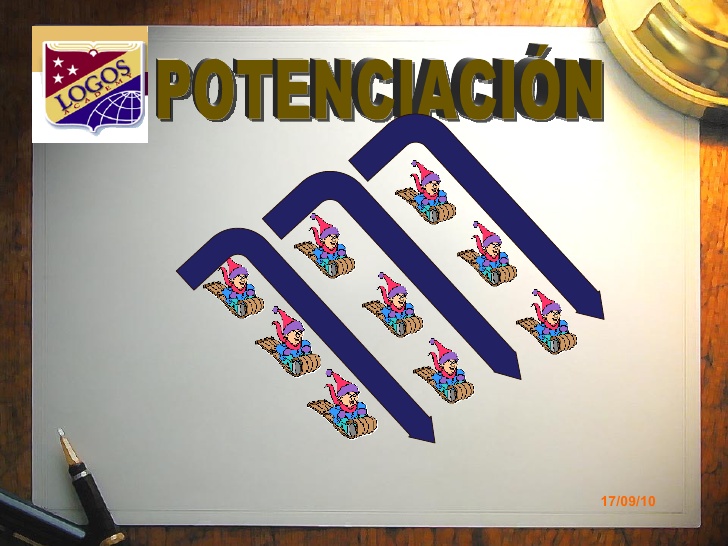 ¿Qué harías para saber la cantidad de trineos que se deslizan? Consideras que una opción será contar uno a uno los trineos. Si observas con atención te darás cuenta que los trineos están formando filas y columnas. ¿Te parece si contamos el número de filas y el número de columnas como si estuviéramos en clases presencial? ¿Cómo lo haríamos? Seguro que así, hay tres filas y tres columnas entonces... 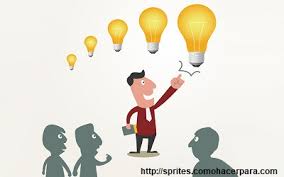 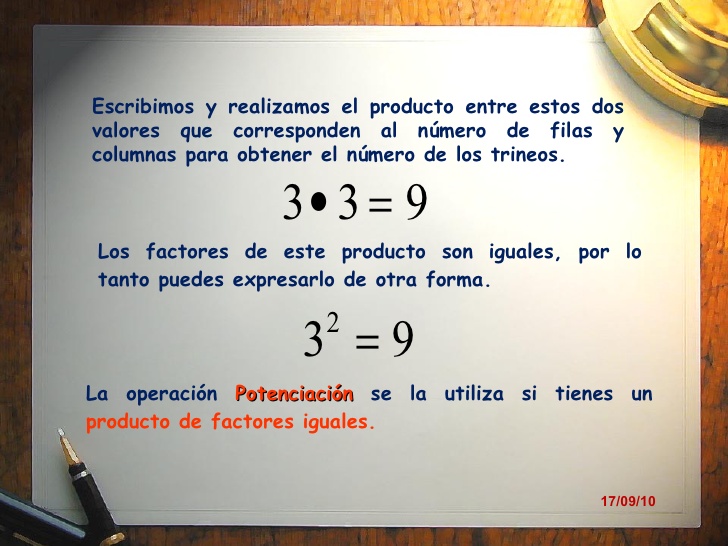 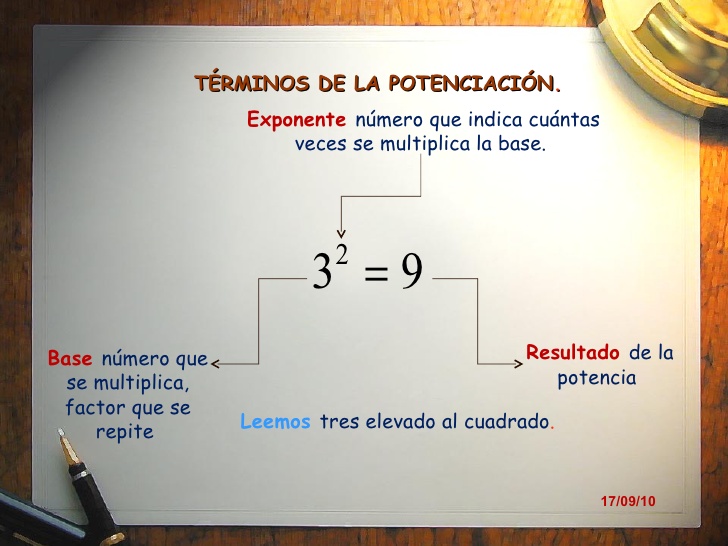 Propiedades de la potenciación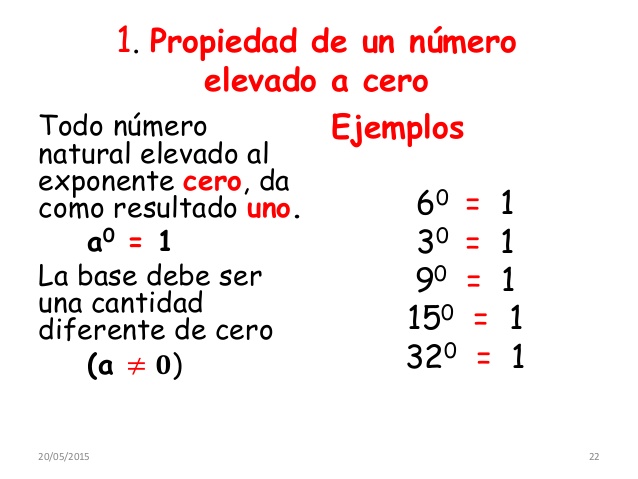 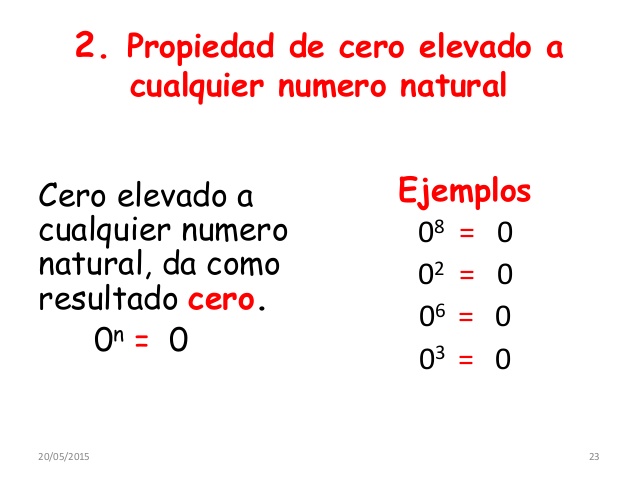 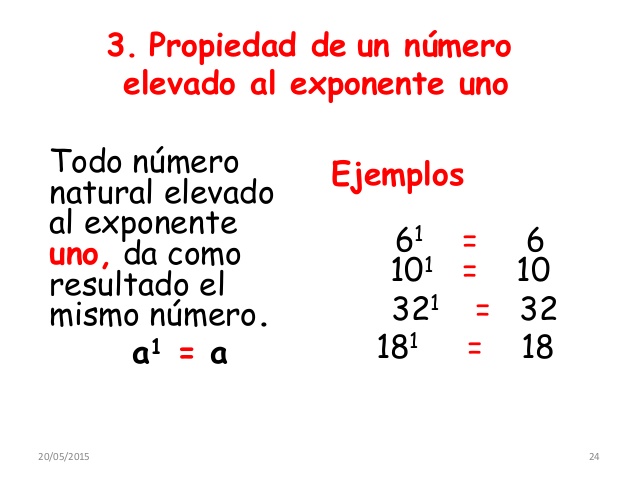 Veamos algunos ejemplos: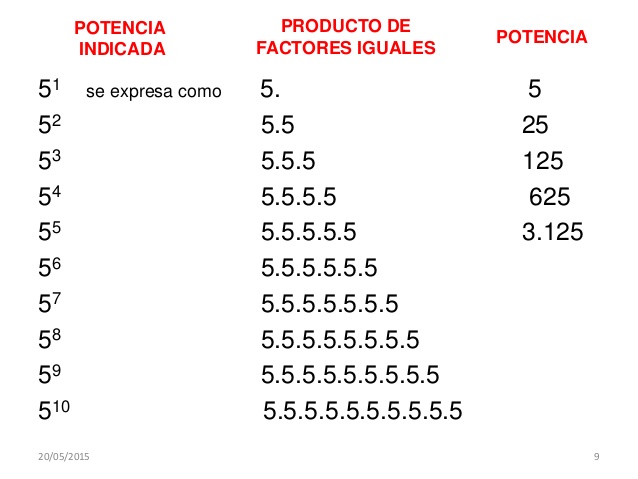 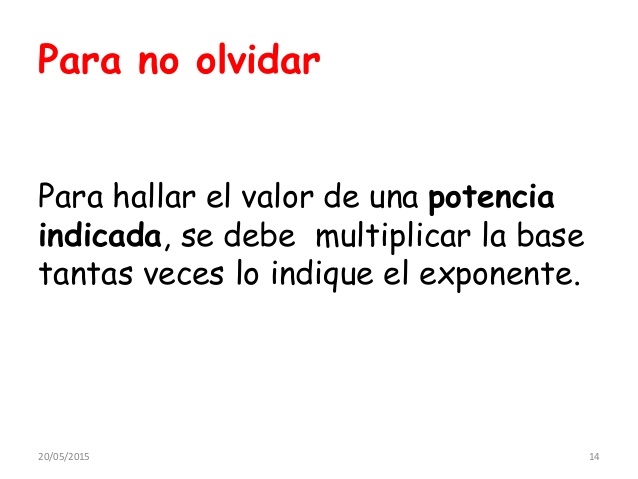 Ahora prueba realizarlo tú solito… Deberás escribir como producto de factores iguales, resolver y escribir cómo se leen. VAMOS!!!!3  =6   =2   =9   =¡Cálculos repetidos!Matías se propone ahorrar dinero. El lunes ahorra $2, el martes el doble de esa cantidad, el miércoles el doble de esa cantidad, el jueves el doble de la cantidad del martes y así sucesivamente durante una semana.¿Cuánto dinero ahorró en la semana? Completa la siguiente tabla: 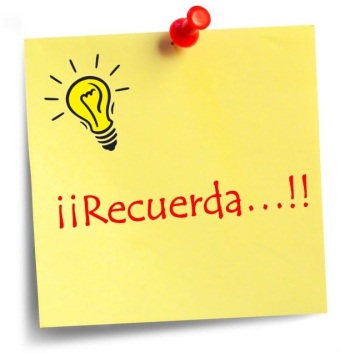 Ante cualquier duda que te surja puedes comunicarte conmigo a través de WhatsApp en el horario de 14 horas a 18 horas, días hábiles de lunes a viernes.Todo lo que realices debe quedar registrado, incluso las operaciones como sumas, restas, divisiones o multiplicaciones al costado de cada actividad solicitada.En cuanto a las respuestas, deben ser completadas y enviadas  a mi correo electrónico: roxanasavorgnan2020@gmail.com   así las corrijo.Una vez corregidas, debes imprimirlas y agregarlas en tu carpeta de clases.Nos encontramos mañana, pero antes te invito a realizar la oración de todos los días a Ntra. Madre del Huerto-.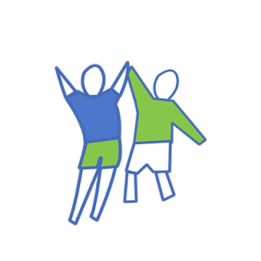 Con cariño: seño RoxanaProducto ResultadoFactor que se repiteVeces que se repitePotencia 4 X 43 X3X35X5X57X7